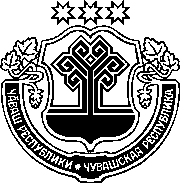 ЗАКОНЧУВАШСКОЙ РЕСПУБЛИКИО ВНЕСЕНИИ ИЗМЕНЕНИЙ В ЗАКОН ЧУВАШСКОЙ РЕСПУБЛИКИ "О РЕГУЛИРОВАНИИ БЮДЖЕТНЫХ ПРАВООТНОШЕНИЙ В ЧУВАШСКОЙ РЕСПУБЛИКЕ"ПринятГосударственным СоветомЧувашской Республики17 июня 2021 годаСтатья 1Внести в Закон Чувашской Республики от 23 июля 2001 года № 36 
"О регулировании бюджетных правоотношений в Чувашской Республике" (Ведомости Государственного Совета Чувашской Республики, 2001, № 43; 2003, № 54; 2005, № 64; 2006, № 68, 71, 72; 2007, № 74; 2008, № 76; 2009, 
№ 80, 82; 2010, № 85, 87; 2011, № 89, 91; 2012, № 92 (том I), 93, 95; Собрание законодательства Чувашской Республики, 2012, № 11, 12; 2013, № 6, 7, 10; 2014, № 5, 11, 12; 2015, № 6, 10, 12; 2016, № 6, 10; 2017, № 2, 9; газета "Республика", 2017, 6 декабря; 2018, 4 апреля, 26 сентября, 24 октября; 2019, 
15 мая, 5 июня, 5 декабря; 2020, 3 июня, 15 июля, 2 декабря) следующие изменения:1) пункт 1 статьи 50 дополнить словами "или общественные обсуждения";2) пункт 2 статьи 815 после слов "публичные слушания" дополнить словами "или общественные обсуждения";3) раздел Х изложить в следующей редакции:"Раздел X. ПУБЛИЧНЫЕ СЛУШАНИЯ, ОБЩЕСТВЕННЫЕ ОБСУЖДЕНИЯ И ПУБЛИЧНАЯ НЕЗАВИСИМАЯ ЭКСПЕРТИЗАГлава 17. ПРОВЕДЕНИЕ ПУБЛИЧНЫХ СЛУШАНИЙ, ОБЩЕСТВЕННЫХ ОБСУЖДЕНИЙ ПО ПРОЕКТУ РЕСПУБЛИКАНСКОГО БЮДЖЕТА ЧУВАШСКОЙ РЕСПУБЛИКИ И ГОДОВОМУ ОТЧЕТУ ОБ ИСПОЛНЕНИИ РЕСПУБЛИКАНСКОГО БЮДЖЕТА ЧУВАШСКОЙ РЕСПУБЛИКИ И ПУБЛИЧНОЙ НЕЗАВИСИМОЙ ЭКСПЕРТИЗЫСтатья 961.	Сроки опубликования и размещения проекта республиканского бюджета Чувашской Республики и годового отчета об исполнении республиканского бюджета Чувашской РеспубликиПроект республиканского бюджета Чувашской Республики и годовой отчет об исполнении республиканского бюджета Чувашской Республики размещаются на официальном сайте Государственного Совета Чувашской Республики в информационно-телекоммуникационной сети "Интернет" (далее – официальный сайт Государственного Совета) не позднее чем за 
15 дней до даты проведения публичных слушаний или общественных обсуждений по проекту республиканского бюджета Чувашской Республики 
и годовому отчету об исполнении республиканского бюджета Чувашской Республики (далее соответственно – публичные слушания, общественные обсуждения).Статья 962.	Форма общественного рассмотрения проекта республиканского бюджета Чувашской Республики и годового отчета об исполнении республиканского бюджета Чувашской Республики1. Проведение публичных слушаний или общественных обсуждений является обязательным.2. Публичные слушания или общественные обсуждения проводятся Государственным Советом Чувашской Республики до рассмотрения в первом чтении проекта республиканского бюджета Чувашской Республики 
и годового отчета об исполнении республиканского бюджета Чувашской Республики.Форма общественного рассмотрения проекта республиканского бюджета Чувашской Республики и годового отчета об исполнении республиканского бюджета Чувашской Республики (далее – форма общественного рассмотрения) определяется Президиумом Государственного Совета Чувашской Республики по предложению председателя ответственного комитета.Статья 963.	Участники публичных слушаний или общественных обсужденийУчастниками публичных слушаний или общественных обсуждений могут быть депутаты Государственного Совета Чувашской Республики, представители государственных органов, органов местного самоуправления, организаций, профессиональных союзов и иных общественных объединений, средств массовой информации, граждане Российской Федерации.Статья 964.	Информирование о проведении публичных слушаний или общественных обсуждений1. Дата, время и место проведения публичных слушаний, сроки проведения общественных обсуждений, а также срок приема предложений от участников публичных слушаний или общественных обсуждений определяются Президиумом Государственного Совета Чувашской Республики по предложению председателя ответственного комитета.Информация о проведении публичных слушаний или общественных обсуждений не позднее чем за 15 дней до даты их проведения размещается на официальном сайте Государственного Совета и передается средствам массовой информации для опубликования. Указанная информация должна содержать следующие сведения:1) форма общественного рассмотрения;2) дата, время и место проведения публичных слушаний или сроки проведения общественных обсуждений;3) срок приема предложений от участников публичных слушаний или общественных обсуждений и адрес, по которому принимаются указанные предложения;4) адрес официального сайта Государственного Совета, на котором размещаются проект республиканского бюджета Чувашской Республики и годовой отчет об исполнении республиканского бюджета Чувашской Республики.2. Состав участников публичных слушаний или общественных обсуждений, приглашаемых на публичные слушания или общественные обсуждения, определяется комитетами Государственного Совета Чувашской Республики.3. Участникам публичных слушаний или общественных обсуждений, включенным в список приглашенных на публичные слушания или общественные обсуждения, не менее чем за пять дней до даты их проведения рассылаются официальные уведомления.Статья 965.	Открытость публичных слушаний или общественных обсужденийПубличные слушания или общественные обсуждения в Государственном Совете Чувашской Республики открыты для представителей средств массовой информации, общественных объединений и общественности.Статья 966.	Предложения по проекту республиканского бюджета Чувашской Республики и годовому отчету об исполнении республиканского бюджета Чувашской Республики1. После размещения на официальном сайте Государственного Совета проекта республиканского бюджета Чувашской Республики и годового отчета об исполнении республиканского бюджета Чувашской Республики участники публичных слушаний или общественных обсуждений могут направлять в адрес Государственного Совета Чувашской Республики имеющиеся у них предложения по проекту республиканского бюджета Чувашской Республики и годовому отчету об исполнении республиканского бюджета Чувашской Республики не позднее чем за 10 дней до даты проведения публичных слушаний, а в случае проведения общественных обсуждений – в срок, установленный Президиумом Государственного Совета Чувашской Республики.2. В ходе публичных слушаний ответственный комитет информирует их участников о поступивших предложениях.Статья 967. Порядок проведения публичных слушаний 1. Регламент проведения публичных слушаний принимается Президиумом Государственного Совета Чувашской Республики.2. По итогам публичных слушаний принимаются рекомендации большинством голосов от присутствующих на публичных слушаниях.На публичных слушаниях ведется протокол, который подписывается председательствующим на публичных слушаниях с указанием его должности и содержит сведения:а) о дате, времени и месте проведения публичных слушаний;б) об участниках публичных слушаний;в) о ходе публичных слушаний, в том числе о поступивших предложениях;г) об одобренных большинством участников публичных слушаний рекомендациях.3. Рекомендации и протокол публичных слушаний размещаются на официальном сайте Государственного Совета.Статья 968. Порядок проведения общественных обсуждений 1. При проведении общественных обсуждений участникам общественных обсуждений предоставляется возможность изложить на официальном сайте Государственного Совета свои предложения (вопросы) по обсуждаемым проекту республиканского бюджета Чувашской Республики, годовому отчету об исполнении республиканского бюджета Чувашской Республики.Предложения (вопросы), поступившие в ходе общественных обсуждений, направляются ответственным комитетом в течение двух рабочих дней со дня окончания срока приема предложений от участников общественных обсуждений для рассмотрения в Кабинет Министров Чувашской Республики. Кабинет Министров Чувашской Республики в течение пяти рабочих дней со дня поступления указанных предложений (вопросов) направляет ответы и пояснения в ответственный комитет. В случае необходимости дополнительной проработки поступившего предложения (вопроса) срок его рассмотрения по предложению Кабинета Министров Чувашской Республики может быть увеличен председателем ответственного комитета до пяти рабочих дней с уведомлением об этом участника общественных обсуждений.Ответы и пояснения на предложения (вопросы), поступившие в ходе общественных обсуждений, размещаются на официальном сайте Государственного Совета ответственным комитетом в течение двух рабочих дней со дня поступления ответов и пояснений.2. По итогам общественных обсуждений подготавливается протокол, который подписывается председателем ответственного комитета с указанием его должности и содержит сведения об участниках общественных обсуждений, поступивших предложениях (вопросах) и ответах (пояснениях) на них.3. Протокол общественных обсуждений размещается на официальном сайте Государственного Совета.Статья 969.	Проведение публичной независимой экспертизы проектов законов Чувашской Республики, регулирующих бюджетные и налоговые правоотношения1. Под публичной независимой экспертизой проектов законов Чувашской Республики, регулирующих бюджетные и налоговые правоотношения (далее также – публичная независимая экспертиза), понимается компетентное исследование законопроектов в области бюджетного и налогового законодательства, содержащее выводы о последствиях принятия указанных законов, об их влиянии на социально-экономические процессы в обществе и основные характеристики республиканского бюджета Чувашской Республики.2. Государственный Совет Чувашской Республики организует проведение публичной независимой экспертизы.Статья 9610.	Порядок проведения публичной независимой экспертизы проектов законов Чувашской Республики, регулирующих бюджетные и налоговые правоотношения1. Публичная независимая экспертиза проводится в порядке, установленном Государственным Советом Чувашской Республики с учетом положений настоящего Закона.2. Результаты публичной независимой экспертизы подлежат опубликованию в газете "Республика" и размещению на официальном сайте Государственного Совета.".Статья 2Настоящий Закон вступает в силу по истечении десяти дней после дня его официального опубликования.г. Чебоксары24 июня 2021 года№ 50ГлаваЧувашской РеспубликиО. Николаев